Всероссийская Неделя Сбережений 2022 годаЦель и задачи:заинтересовать учащихся темой финансовой грамотности, мотивировать к повышению своего уровня знаний и рационализации поведения, стимулировать учащихся к участию в федеральных онлайн- мероприятиях.В рамках Недели в 6, 8, 11 классах проведены:                                                            федеральное мероприятие в онлайн-формате «ФинЗОЖ фест 2022. Марафон полезных финансовых привычек» и получены сертификаты участника ;
видеоуроки по финансовой грамотности, созданные в рамках проекта Минфина России по финансовой грамотности: в 6 классе – мультсериал «Смешарики», в котором герои объясняют ,как разумно обращаться с деньгами; в 8 классе – анимированные презентации «Виды денег., «Зачем нужны деньги» «Сериал о деньгах» ,  в 11 классе анимированная презентация « Банковский вклад, «Кредит и его условия» , «Ипотека».Присутствовали: 6 класс – 16чел.  8 класс  - 16 чел., 11 класс -1чел.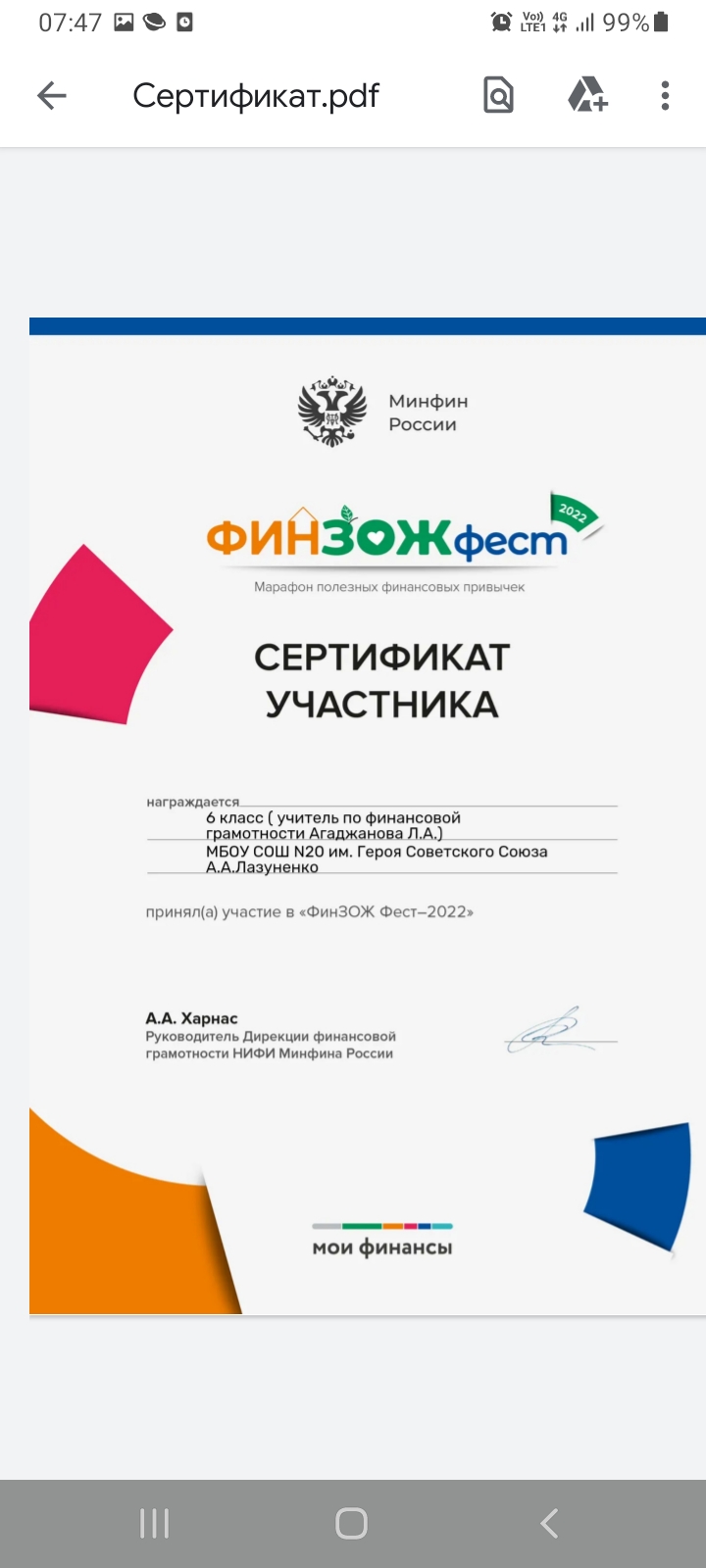 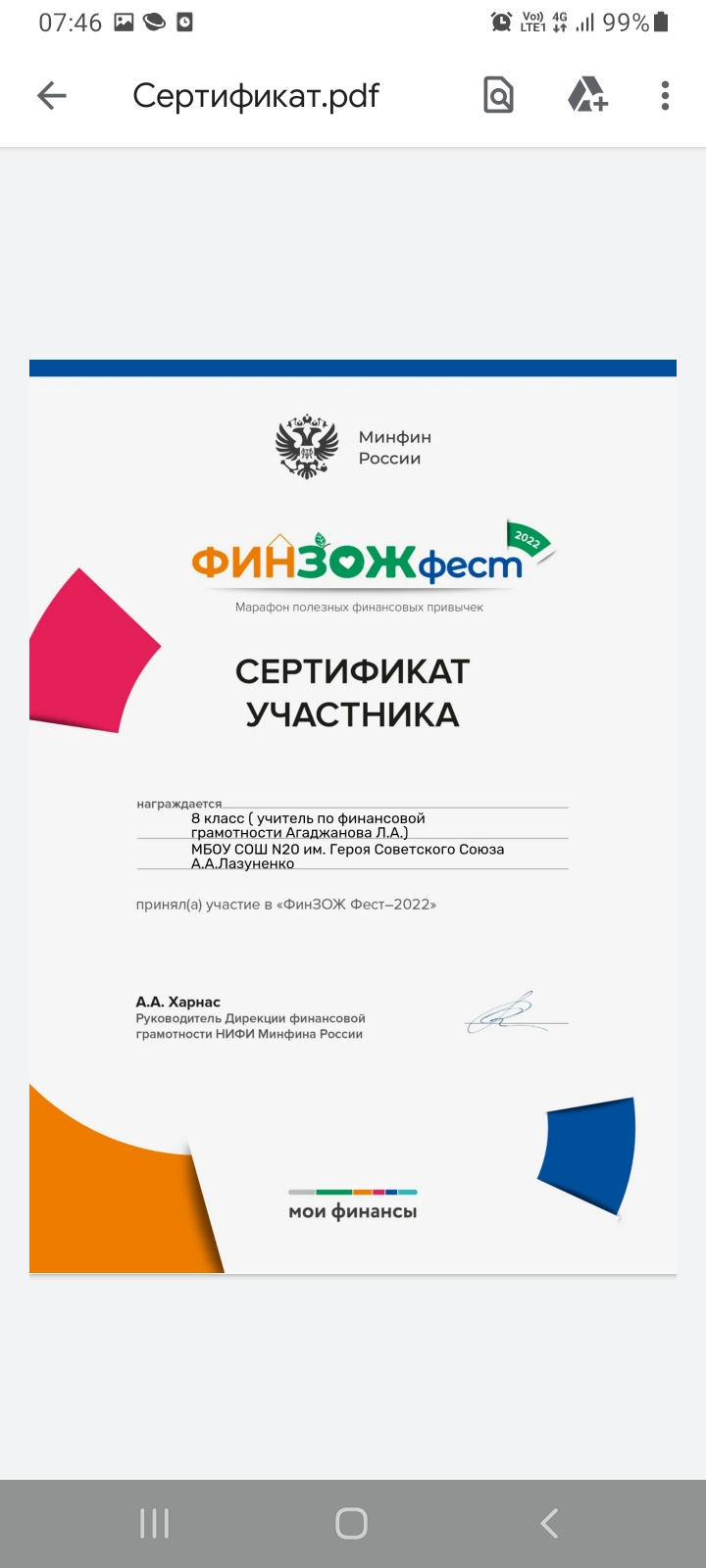 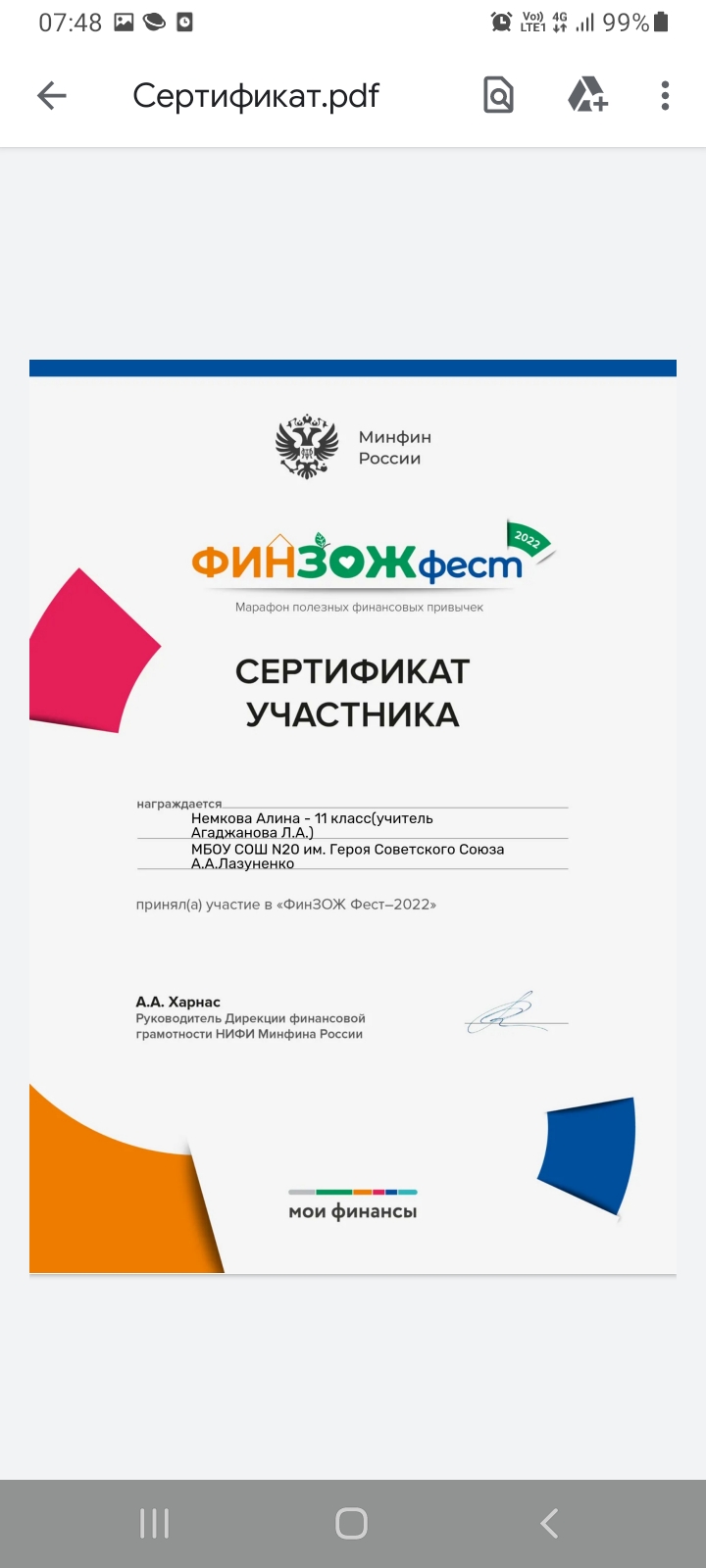 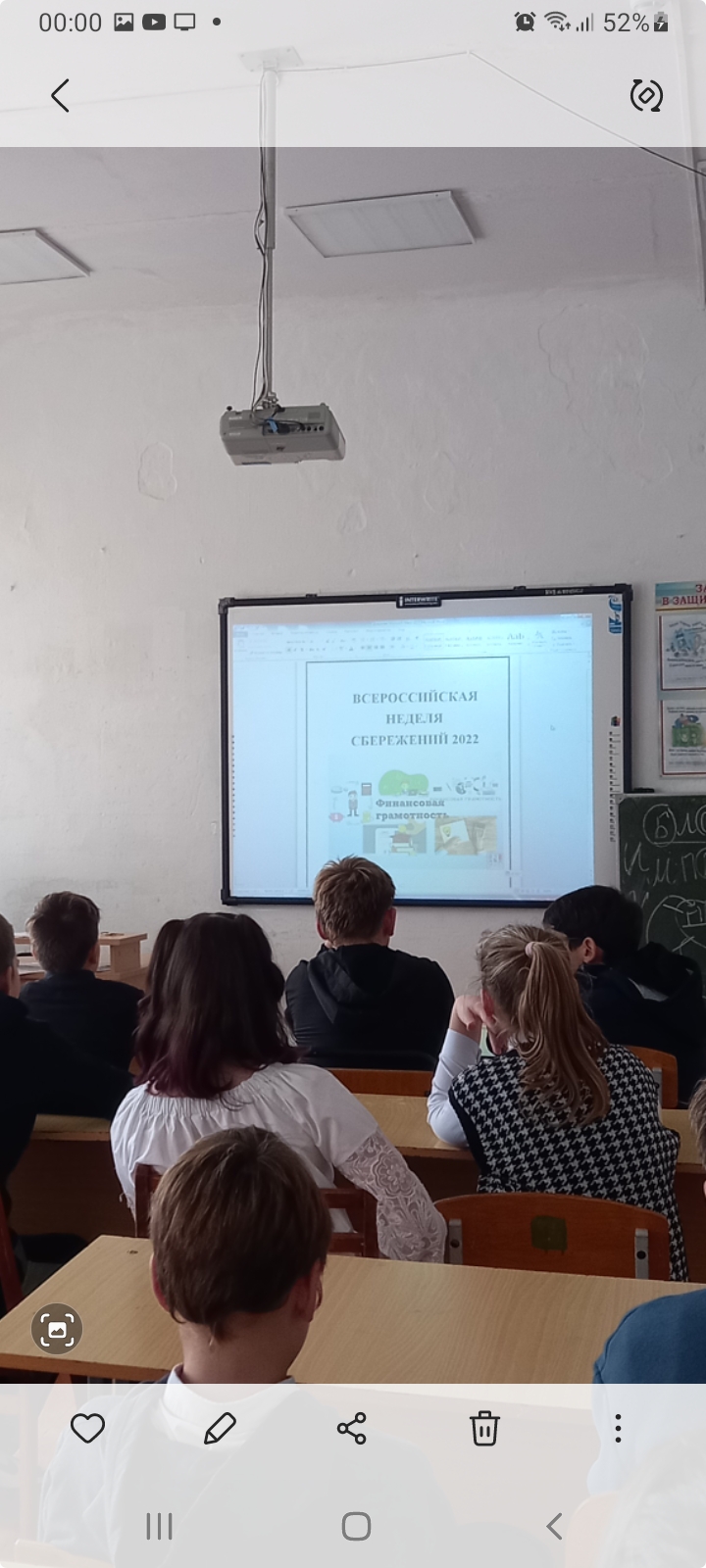 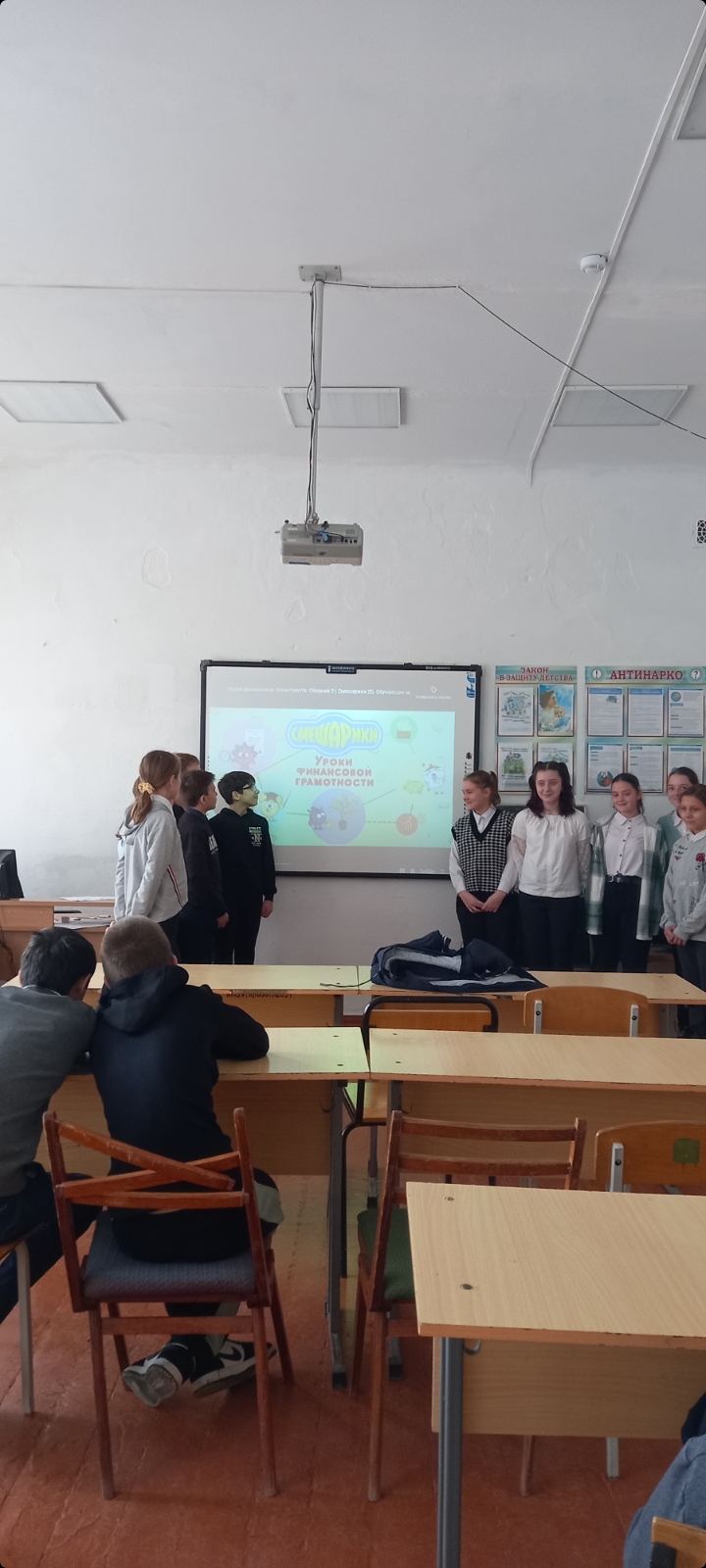 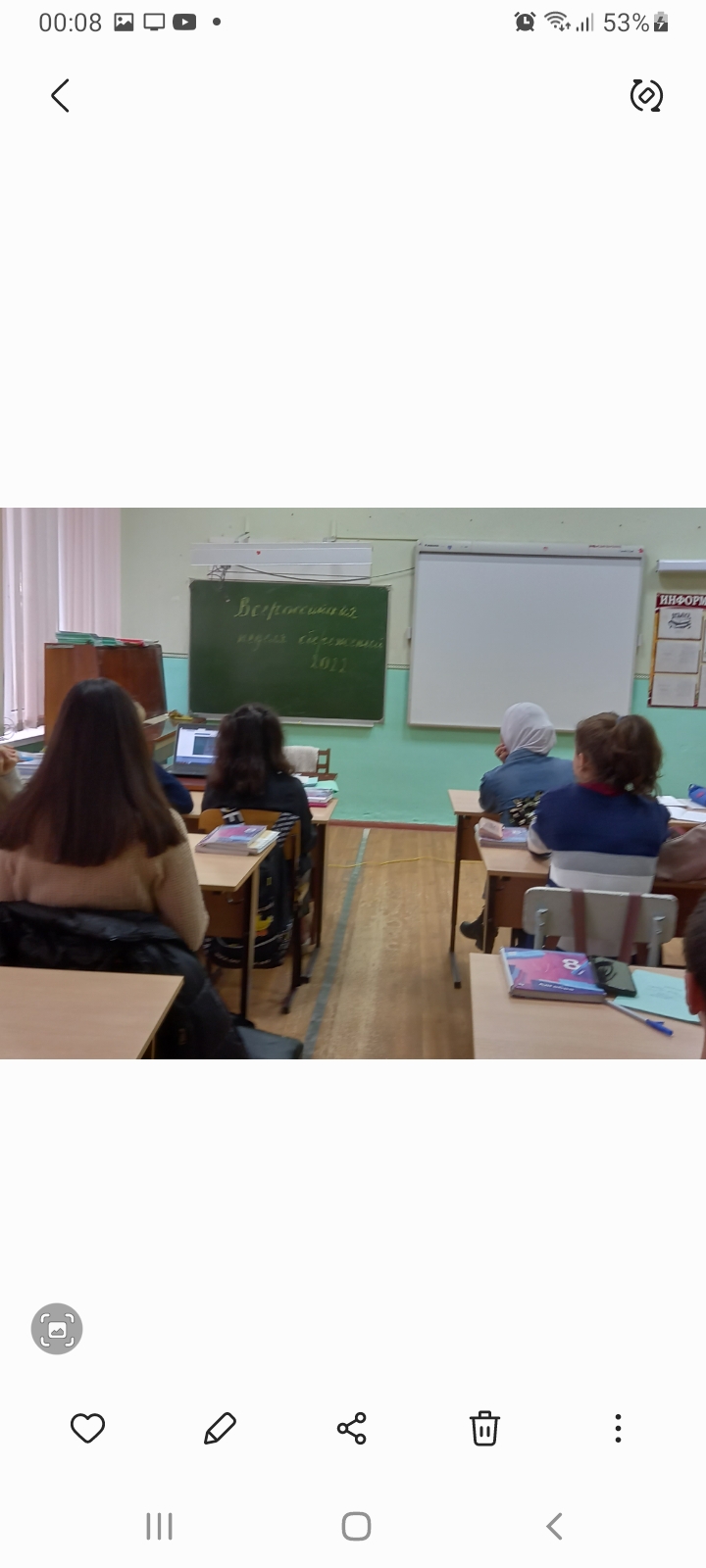 24 ноября  - 30 ноябряУчитель          Агаджанова Л.А.